                         החברה העירונית ראשון לציון לביטחון וסדר ציבורי                                                                                                               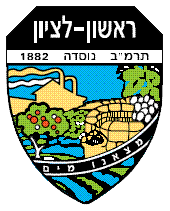 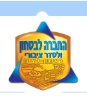 מחלקת ביטחון מוסדות חינוך וציבורנוהל כניסה למוסד חינוכי לצורך רישום תלמידים למקיפים השש שנתיים ימי הרישום :- 1. המאבטח יזהה את הבאים להיכנס באמצעות ת.ז. או תעודה מזהה אחרת נושאת תמונה      ואיגרת הרישום לבית הספר .2. חל איסור מוחלט על הכנסת רכבים לחצר ביה"ס.3. המאבטח ירשום ביומן מבקרים את הנכנסים לרישום.4. בכול מקרה המאבטח יאפשר כניסת מבקרים שאושרו ע"י מנהל/ ת  ביה"ס.5. בכול מקרה אין לאפשר כניסת מבקר נושא נשק למעט, קצין צה"ל במדים בהצגת תעודת קצין   שוטר במדים ושלא במדים בהצגת תעודת שוטר.6. על כניסת המבקרים לצורך רישום ילדיהם לשנת הלימודים הקרובה, לא חל נוהל העסקת       עובדי קבלן או נוהל עובדים/ מועסקים במוסד חינוכי בכול הקשור לחוק העדר עבירות מין.7. המאבטח יעקוב בעיניים לוודא שהמבקר פונה למזכירות בית הספר בלבד ולא משוטט בחצר.8. צוות עובדי בית הספר יתודרך ע"י רכזת הביטחון שבימי הרישום , אם הם נתקלים בהורים     משוטטים במסדרון יפנו תשומת ליבם שמותרת להם השהייה במזכירות בלבד.9. מנהל / ת  ביה"ס מתבקש להנחות בהתאם גם את מאבטח ביה"ס.10. בסמכותו של מנהל / ת  בית הספר להחמיר הוראות אלה של הקב"ט ומלבד שיבטיח הרשמת         התלמידים כנדרש בחוק.11. את כיתות החינוך המיוחד של החטיבות יש לבודד מאזור ההרשמה .קרת יגאל אפריל 2016זלמן שניאור 23 , ראשון לציון טלפון: 03-9519899  פקס: 03-9519927                                                         פורטל הביטחון יוםתאריךשעות כניסה לרישוםשישי8.4.20160830-1200ראשון10.4.20160830-1230שני11.4.20160830-1230:1600-1830שלישי12.4.20160830-1230רביעי13.4.20160830-1230חמישי14.4.20160830-1230